Primeira atividade da sequência didática: A Canoa virou.Primeira aula. 22/02/2021 segunda-feiraREMOTOOuvir e cantar a música A Canoa Virou. https://youtu.be/vmxj-adiPo.Na sequência deverão fazer um peixe de dobradura, utilizando uma folha de ofício.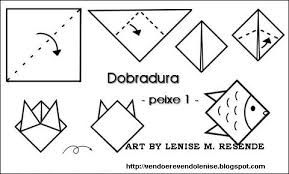 Em seguida com a dobradura pronta, conclua seu peixinho pintando e colocando o seu nome.Lembrem de fazer o registro da atividade e mandarem para a professora poder estar avaliando.Espero ansiosa. Abraço 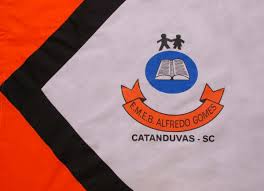 ESCOLA MUNICIPAL DE EDUCAÇÃO BÁSICA ALFREDO GOMES.DIRETORA: IVÂNIA NORA.ASSESSORA PEDAGÓGICA: SIMONE ANDRÉA CARL.ASSESSORA TÉCNICA ADM.: TANIA N. DE ÁVILA.PROFESSORA: LÍLIAN DE MORAIS E LORENI MECABÔSÉRIE: 1º ANO E 2º ANO 